KIM JEST KSIĄDZ?WITAJCIE, SKARBECZKIGOTOWI DO PACIORKA? TO SKŁADAMY ŁAPKI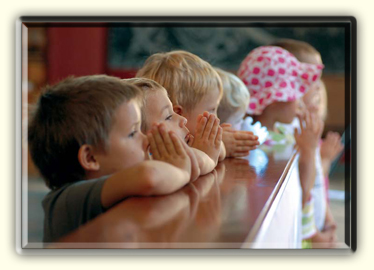 POWITAJMY NASZYCH ANIOŁKÓW:ANIELE BOŻYKOCHANI, CHCĘ WAM DZISIAJ PRZEDSTAWIĆ KOGOŚ, KTO NAM POMAGA POZNAWAĆ PANA BOGA I MODLIĆ SIĘ.To osoba, którą najczęściej spotykamy w kościele, ale można ją spotkać również gdzieś indziej, np. w naszym przedszkolu. Czy już się domyślacie?Tak, to ksiądz. 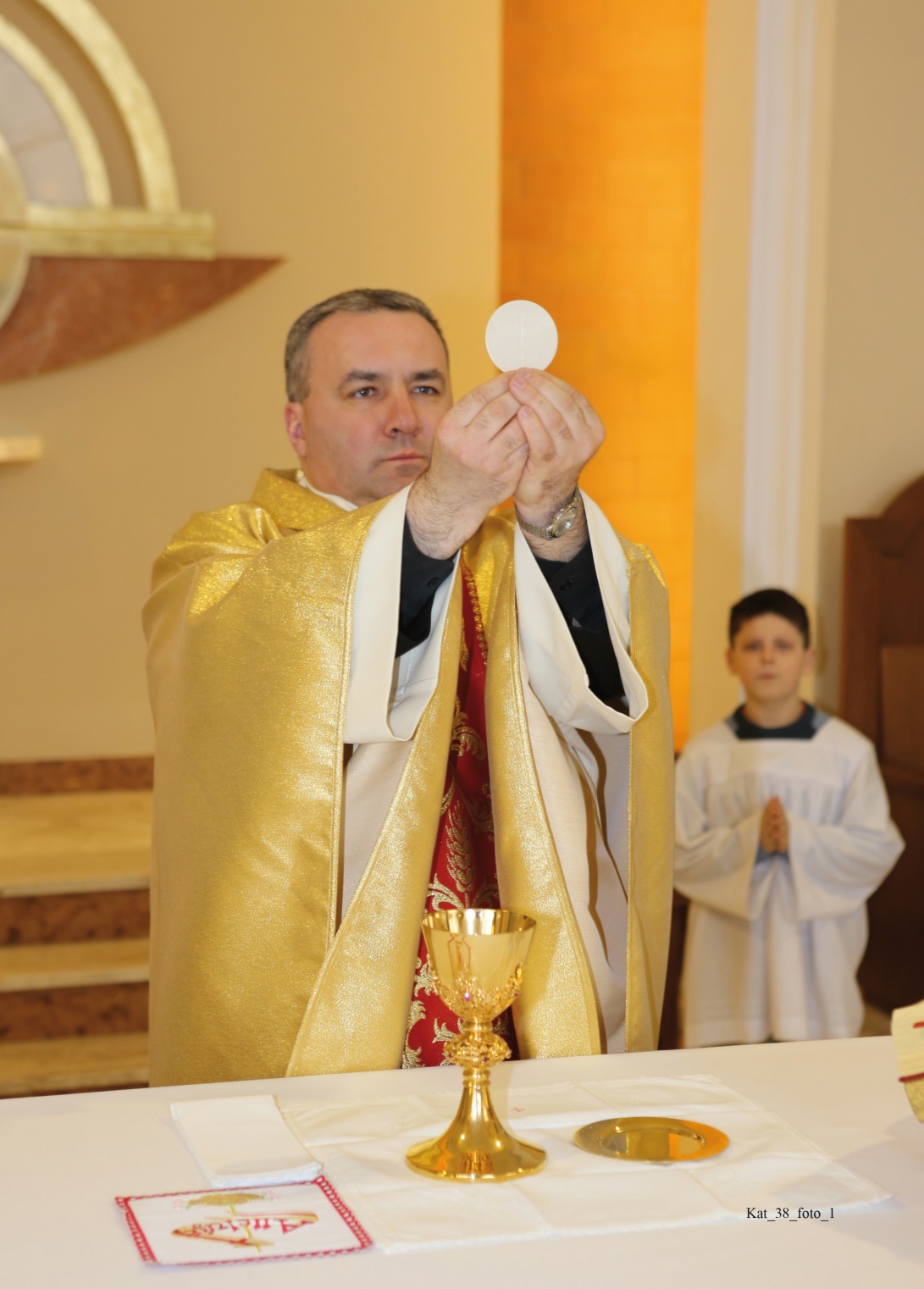 Zobaczcie, że księdza można najlepiej poznać po stroju. To jest sutanna. Długi, czarny strój, który ubiera każdy ksiądz. 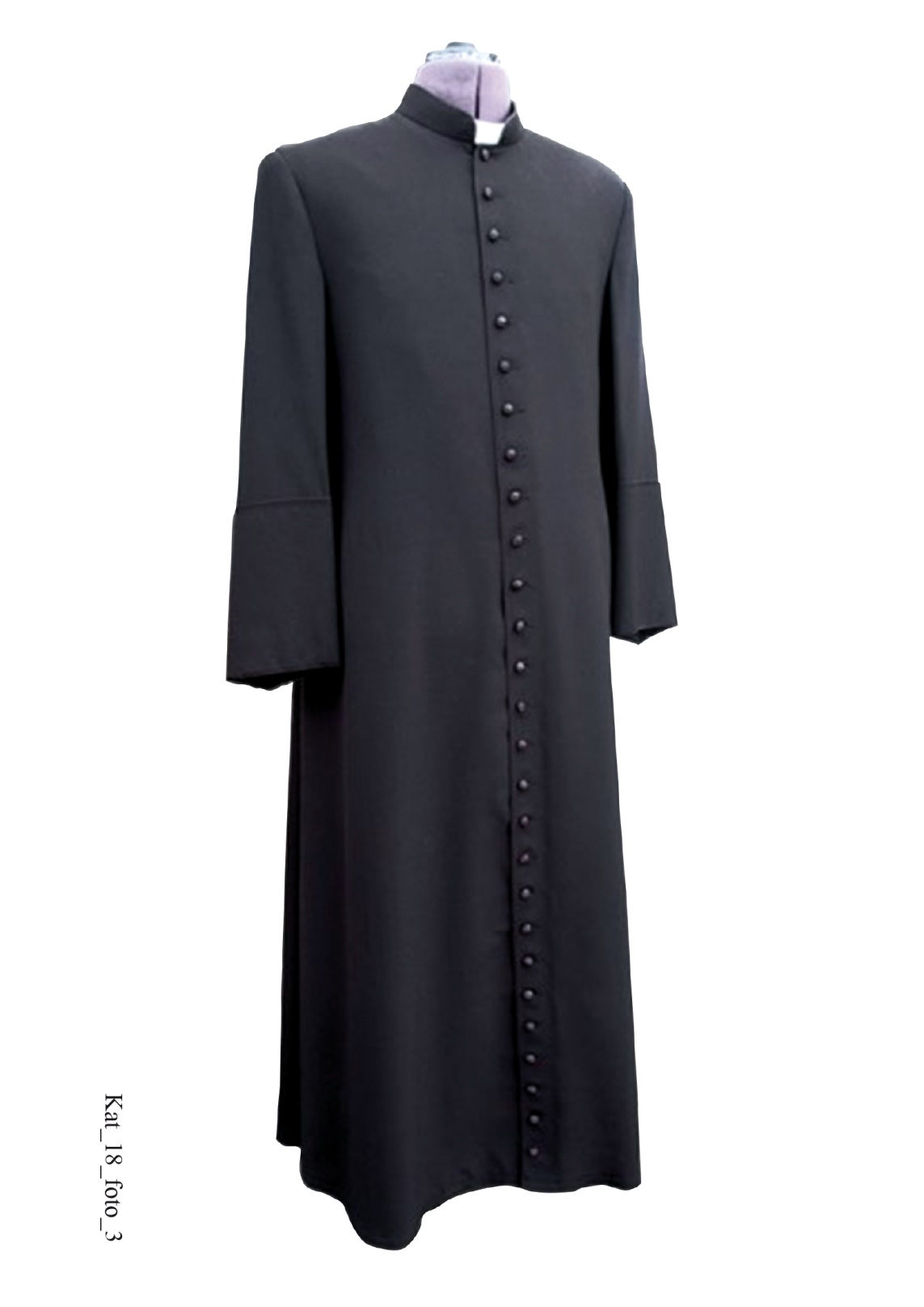 Kiedy ksiądz modli się w kościele wówczas na sutannę zakłada jeszcze inny strój – ornat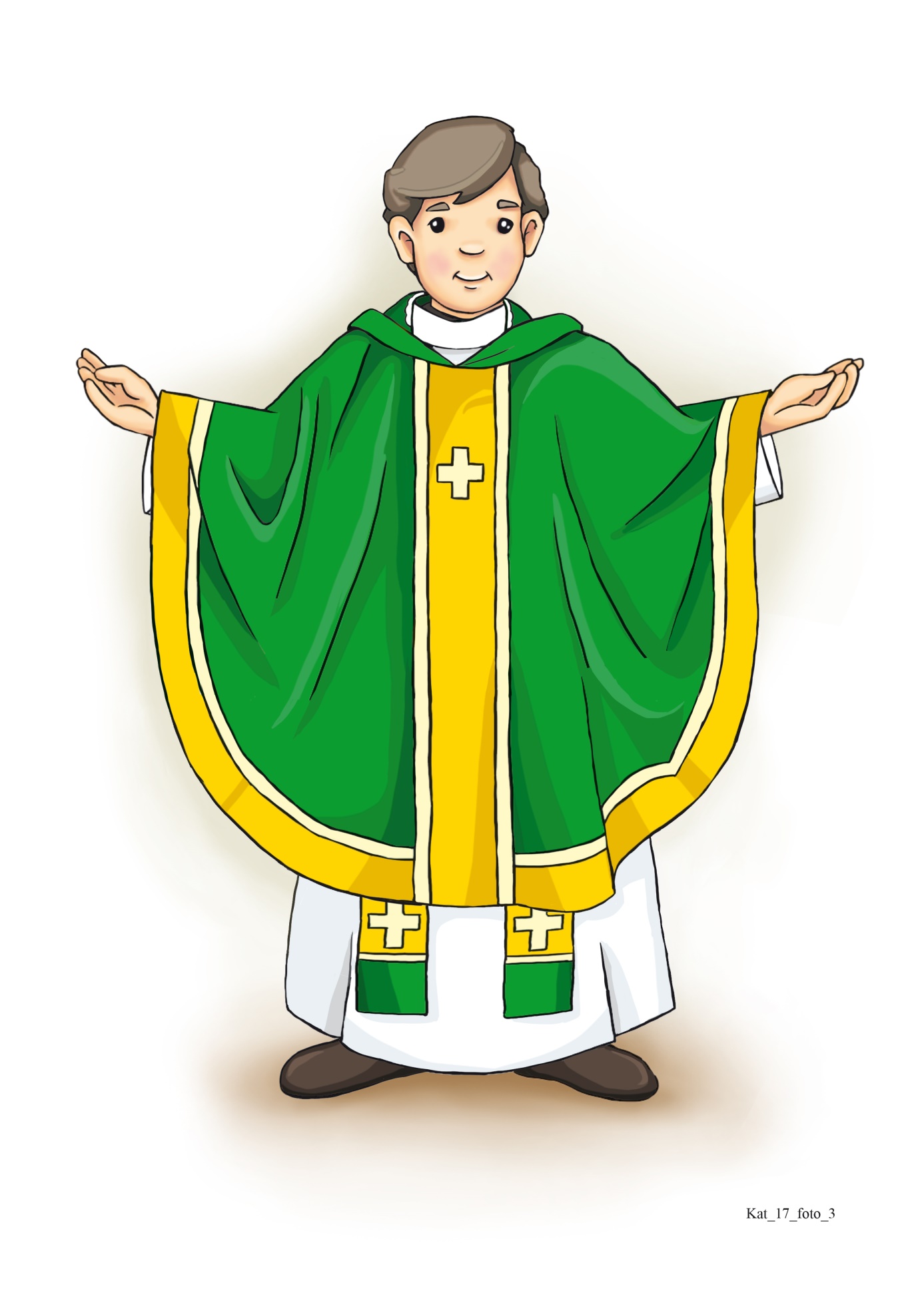 Chcecie wiedzieć co robi ksiądz? Zobaczcie, proszę.Odprawia Mszę św. w kościele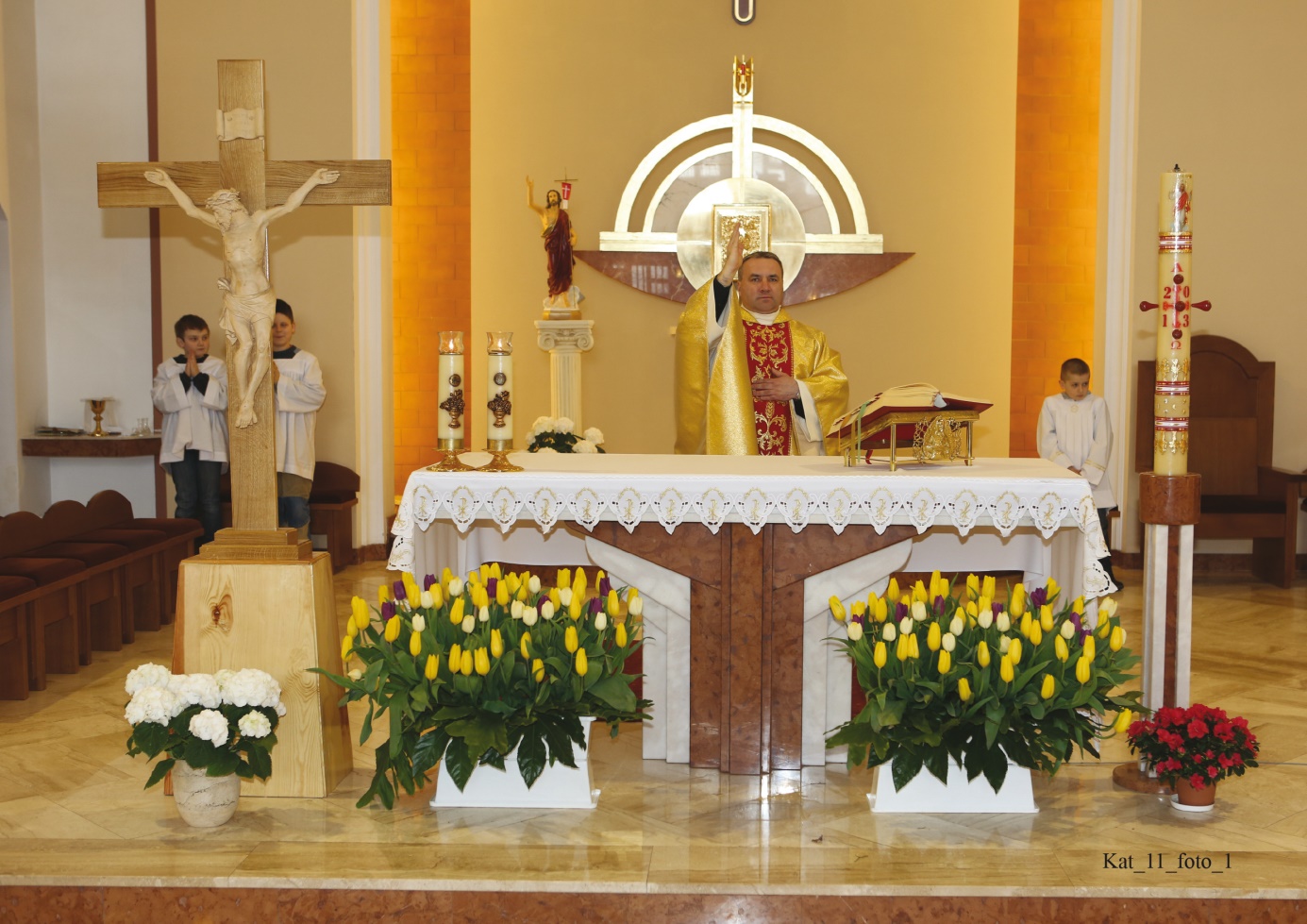 W czasie wizyty kolędowej odwiedza nasze domy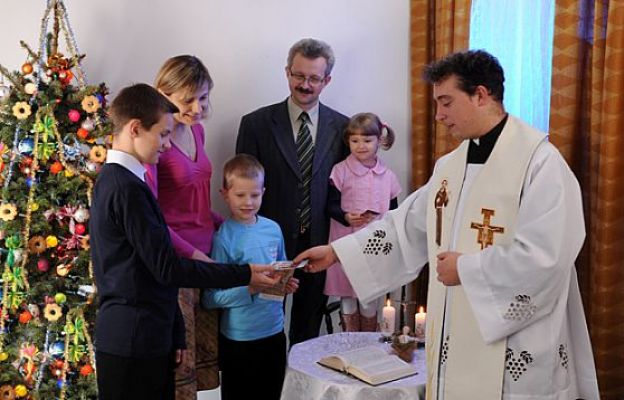 Uczy dzieci religii w przedszkolu i w szkole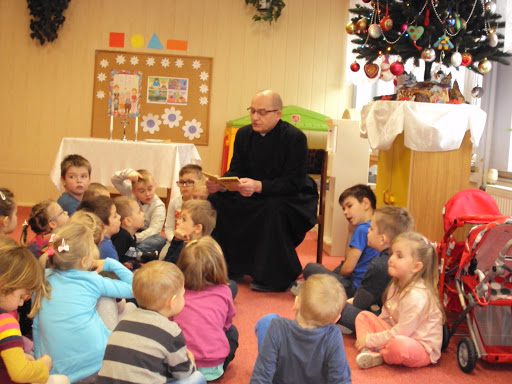 Ksiądz się dużo modli. 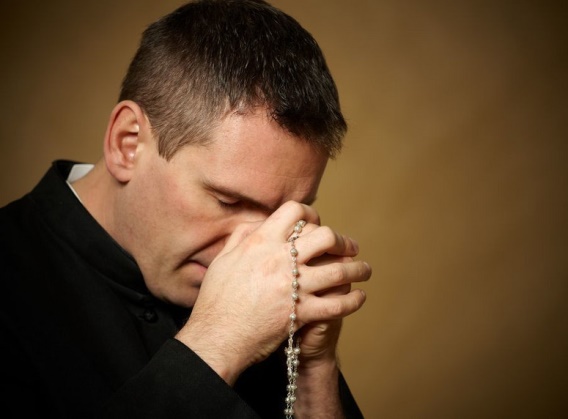 RymowankaKsiądz chodzi w sutannieMszę świętą odprawiaProwadzi do BogaUczy z Nim rozmawiać. Pamiętajcie, żeby modlić się za księży, bo są oni wybrani przez Pana Boga, aby mogli nam pomagać się modlić i prowadzili nas do nieba.Zadanie na dziśZ pomocą Rodziców nauczcie się, jak witamy księdza:SZCZĘŚĆ BOŻElubNIECH BĘDZIE POCHWALONY JEZUS CHRYSTUSKsiądz wtedy odpowiada:NA WIEKI WIEKÓW. AMEN. Dziękuję Wam za dzisiejszą pracę, Do zobaczenia w przedszkolu  